STAATLICHES SCHULAMT OFFENBURG 
__________________________________________________________________________________________________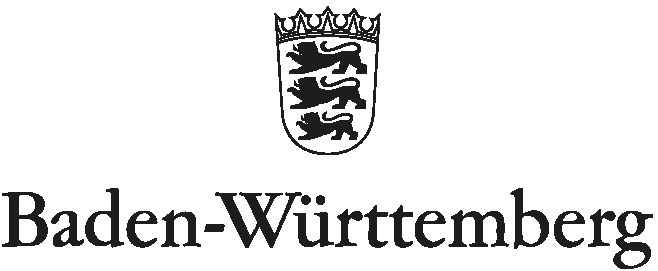 Antrag zur Prüfung des Anspruchs auf ein sonderpädagogisches Bildungsangebotgemäß § 82 SchG Feststellung des Anspruchs und §4 SBA-VO- Checkliste -  Eine Übermittlung der Unterlagen im Rahmen des Erstmaligen Feststellungsverfahrens an das Staatliche Schulamt Offenburg erfolgt mittels des Onlineverfahrens (Mitarbeiterportal) Sonderpädagogische Fallarbeit/SpFa über die zuständige allgemeine Schule.Nähere Informationen in der „Anleitung SpFa“ auf der Homepage des Schulamts Offenburg: https://og.schulamt-bw.de Service  Formulare  Formulare und Merkblätter SSA OG  Formulare und Datenübermittlung SSA OG beim Verfahren zur Prüfung des Anspruchs auf ein sonderpädagogisches Bildungsangebot  „Anleitung SpFa“ Eine Annahme seitens des Schulamtes und damit eine Weiterbearbeitung kann erst erfolgen, wenn alle Unterlagen vollständig vorliegen.  Bei unvollständigen Unterlagen verbleibt der Fall in der Zuständigkeit der zuständigen Schule.Beim Antrag zur Prüfung des Anspruchs auf ein sonderpädagogisches Bildungsangebot sinddie Unterlagen auf Vollständigkeit zu überprüfen: 1. Vorbericht		 2. Datenblatt 3. Schweigepflichtentbindung/Einwilligung in die Datenverarbeitung 4a. Antrag der Erziehungsberechtigten auf Anspruchsprüfung(oder bei Notwendigkeit: 4b. Antrag der Schule auf Anspruchsprüfung)  5. Sonderpädagogischer Bericht 6. Sonstiges (u. a. Arztberichte, therapeutische Stellungnahmen) HinweisFür Schülerinnen und Schüler zur Kontaktaufnahme mit dem Sonderpädagogischen Dienst (Beratung und Unterstützung) den Vorbericht direkt an das zuständige SBBZ schicken.